Periodic Table Practice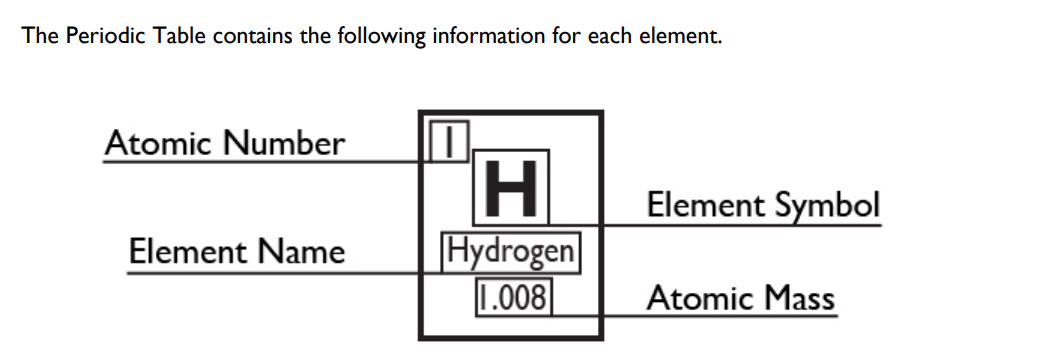 Directions: Please use the periodic table to fill in the missing information for each element.Protons, Neutrons, and Electrons Practice How to calculate the number of each particle in an atom:# Protons = Atomic Number# Neutrons = Atomic Mass (rounded) – Atomic Number  OR   Big # - Small ## Electrons = ProtonsUse the periodic table to fill in the chart below.  Be76Radon65.38Silver23Nd98.907AmMercuryAntimony54.938Mg186.2074620.180Platinum100Nb172Ta83.80Americium54Element SymbolAtomic NumberAtomic MassProtonsNeutronsElectronsH11222373454555C612N77O88891991020101112111212Al1313141414P1515S1616173517181822193919Ca2020